Expense ReimbursementThis is a sample of a standard operating guideline (SOG) on this topic. You should review the content, modify as appropriate for your organization, have it reviewed by your leadership team and if appropriate your legal counsel. Once adopted, make sure the SOG is communicated to members, implemented and performance monitored for effective implementation.Policy: Reimbursement for out of area business or training travel expenses requires the following:The department MUST authorize all business trips or training classes prior to reimbursementOvernight travel will be authorized by the general membershipDay travel/expenses will be authorized by line organization Receipts for expenses except meals and mileage will be provided expense report will be filed with the _______________ (form is needed)Purpose:To provide for out of pocket expenditures of personnel for agency related expenses.Scope:This policy applies to all personnel.Procedure:Guidelines for reimbursement include:	 Hotel/Motel accommodations will be reimbursed in full.The Department will reimburse all training class fees, text/work books, and required classroom materials.Mileage, or gasoline reimbursement (if using personal vehicles vs. Dept. vehicles), parking fees, tolls and other miscellaneous fees must be authorized by the ________________.Meals will be paid for in the following increments:Breakfast  $__________Lunch  $__________Dinner  $__________An expense account for is provided for use.This is a sample guideline furnished to you by VFIS. Your organization should review this guideline and make the necessary modifications to meet your organization’s needs. The intent of this guideline is to assist you in reducing exposure to the risk of injury, harm or damage to personnel, property and the general public. For additional information on this topic, contact your VFIS Risk Control representative.__________________ Fire Department Expense AccountSignature: ___________________________________________________  Date: 	Authorized By:	REPLACE WITH YOUR MASTHEADREPLACE WITH YOUR MASTHEADREPLACE WITH YOUR MASTHEAD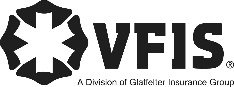 SOG Title:SOG Title:SOG Number:SOG Number:Original Date:Revision Date:ABC Fire Department General Operating GuidelineABC Fire Department General Operating GuidelineABC Fire Department General Operating GuidelineEmployee Name:Employee ID:Department:Expense From (date):Expense To (date):Expense DateExpense DescriptionExpense AmountCommentsTotal ExpensesTotal ExpensesTotal ExpensesTotal AdvanceTotal AdvanceTotal AdvanceTotal ReimbursementTotal ReimbursementTotal ReimbursementInternal Use OnlyInternal Use OnlyInternal Use OnlyAmount PaidCheck No.Date